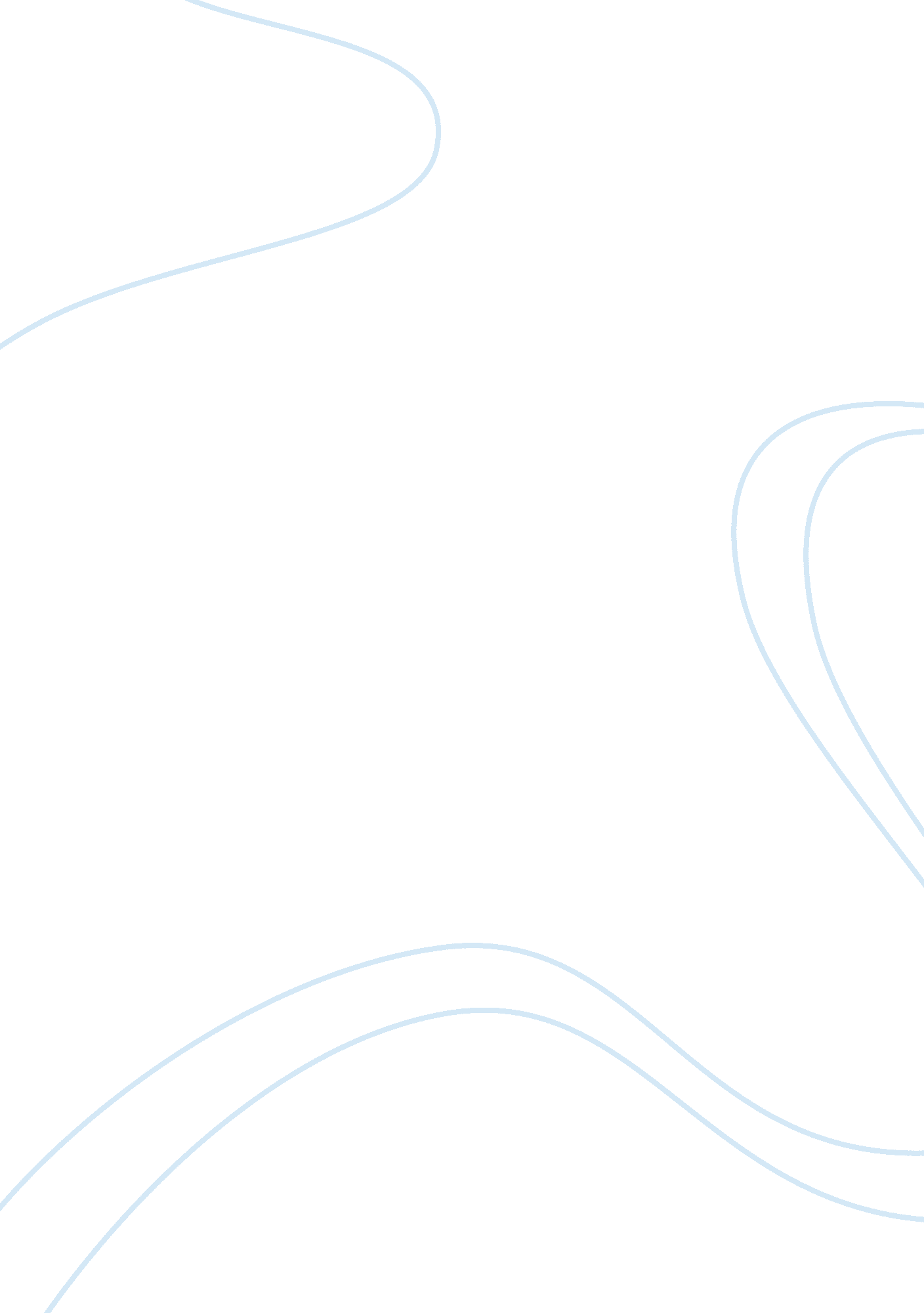 Myths their choice. in this article joeDesign, Fashion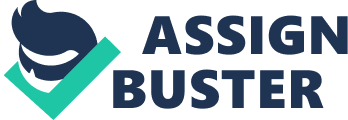 Myths have many different elements that are brought out. There are also many different types of myths. Some tell how the world was created and other explain historical events. Joe’s Reward has elements that are similar to these. This passage reveals the common hopes and fears of mankind, shows some religious sense, and also teaches people a lesson or moral.            In Joe’s Reward, Joe brings people across a lake to the destination of their choice. In this article Joe is bringing a group of ladies to Fern Rock. After they pick the ferns and get some birch bark they start to head home. One fear that most people have is drowning. Horatio Alger Jr. wrote, “‘ Oh save me!’ came from her, and then she went over, with a loud splash. Joe was startled and the ladies left in the boat set up a wail of terror. ‘ She will drowned!'” This shows that Mabel was scared when she fell in and the rest of the ladies were afraid that she would drown. They all had a common fear that someone would drown. But, Joe realized how she was stuck and saved her.               After they returned to the hotel, Mabel changed into some dry clothes. Mabel was the niece of the proprietor of the hotel. The proprietor was told about what Joe did. But when Mr. Mallison tried to reward him for his service with money Joe wouldn’t accept. Joe said “‘ I won’t touch it. If you want to reward me you can throw some odd rowing jobs from the hotel my way.'” This shows religious sense because Jehovah’s Witnesses won’t accept money as a reward for their services. So Joe ended up getting a new suit and a job for the whole summer season. So the moral or lesson of this story is that once you do something that helps someone else and you will get paid back in some way manner or fashion. For example, Horatio Alger Jr. wrote “‘ I shall feel safe sending parties with you for I know you will do your best to keep them from harm.'” This shows that once you do one good thing it will leave a good impression and you can gain trust from many people from one accomplishment that you have done. This passage reveals the common hopes and fears of mankind, shows some religious sense, and also teaches people a lesson or moral. This shows that not only myth have these elements but also common stories that you may read  could teach you lessons and you can relate to some of the problems that are within the story. 